OSNOVNA ŠKOLA IVANA BRNJIKA SLOVAKA, JELISAVAC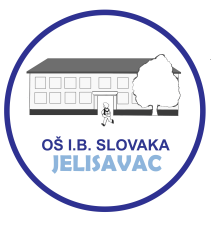 RASPORED DEŽURSTVA UČITELJA PREDMETNE NASTAVEŠkolska godina 2023./2024.PONEDJELJAKPONEDJELJAKPONEDJELJAKPONEDJELJAKPONEDJELJAKPONEDJELJAKPONEDJELJAKPONEDJELJAKPONEDJELJAKPONEDJELJAKPONEDJELJAKrazr.   sat10 min. prije početka nastave1. sat2. satPRVIVELIKI ODMORdvorište3. satDRUGIVELIKI ODMORblagovaonica4. sat5. sat6. sat7. sat5. S.KubalaS.KubalaS.KubalaS.KubalaM.KanđeraM.KanđeraI.DujmovićK.NajmenikK.NajmenikB.Fuderer6.Đ.IvanovićĐ.IvanovićĐ.IvanovićĐ.IvanovićS.KubalaS.KubalaS.KubalaB.FudererK.HlobikK.Hlobik7.I.DujmovićI.DujmovićI.DujmovićI.DujmovićK.NajmenikK.NajmenikA.KuncinamI.PavlovićI.PavlovićK.Najmenik8.M.KanđeraM.KanđeraS.KneževićS.KneževićI.DujmovićI.DujmovićĐ.IvanovićK.HlobikB.FudererI.PavlovićUTORAKUTORAKUTORAKUTORAKUTORAKUTORAKUTORAKUTORAKUTORAKUTORAKUTORAKrazr.   sat10 min. prije početka nastave1. sat2. satPRVIVELIKI ODMORdvorište3. satDRUGIVELIKI ODMORblagovaonica4. sat5. sat6. sat7. sat5. S.KneževićS.KneževićS.KneževićS.KneževićK.NajmenikK.NajmenikA.Ćosić/B.FudererA.Ćosić/B.FudererB.Fuderer6.A.Ćosić/B.FudererA.Ćosić/B.FudererA.Ćosić/B.FudererA.Ćosić/B.FudererI.DujmovićI.DujmovićI.DujmovićI.PavlovićI.Pavlović7.B.Fuderer/A.ĆosićB.Fuderer/A.ĆosićB.Fuderer/A.ĆosićB.Fuderer/A.ĆosićS.KneževićS.KneževićK.NajmenikK.NajmenikK.HlobikS.Knežević8.I.PavlovićI.PavlovićI.PavlovićI.PavlovićI.PavlovićI.PavlovićB.Fuderer/A.ĆosićB.Fuderer/A.ĆosićI.DujmovićB.FudererSRIJEDASRIJEDASRIJEDASRIJEDASRIJEDASRIJEDASRIJEDASRIJEDASRIJEDASRIJEDASRIJEDArazr.   sat10 min. prije početka nastave1. sat2. satPRVIVELIKI ODMORdvorište3. satDRUGIVELIKI ODMORblagovaonica4. sat5. sat6. sat7. sat5. A.KuncinamA.KuncinamI.Pavlović/K.HlobikI.Pavlović/K.HlobikI.Pavlović I.PavlovićI.DujmovićD.PerlićB.Fuderer6.K.HlobikK.HlobikĐ.IvanovićĐ.IvanovićA.Kuncinam A.KuncinamK.HlobikI.DujmovićD.Perlić7.D.PerlićD.PerlićD.PerlićD.PerlićK.Hlobik K.HlobikA.KuncinamB.FudererS.KneževićM.Kanđera8.Đ.IvanovićĐ.IvanovićA.KuncinamA.KuncinamI.DujmovićI.DujmovićD.PerlićK.HlobikK.HlobikB.FudererČETVRTAKČETVRTAKČETVRTAKČETVRTAKČETVRTAKČETVRTAKČETVRTAKČETVRTAKČETVRTAKČETVRTAKČETVRTAKrazr.   sat10 min. prije početka nastave1. sat2. satPRVIVELIKI ODMORdvorište3. satDRUGIVELIKI ODMORblagovaonica4. sat5. sat6. sat7. sat5. K.HlobikK.HlobikK.NajmenikK.NajmenikK.NajmenikK.NajmenikI.VodopićD.PerlićI.DujmovićM.Kanđera6.I.VodopićI.VodopićK.HlobikK.HlobikĐ.IvanovićĐ.IvanovićB.FudererS.KneževićD.Perlić7.K.NajmenikK.NajmenikI.VodopićI.VodopićK.HlobikK.HlobikS.KneževićI.DujmovićB.FudererB.Fuderer8.Đ.IvanovićĐ.IvanovićĐ.IvanovićĐ.IvanovićI.VodopićI.VodopićD.PerlićB.FudererS.KneževićS.KneževićPETAKPETAKPETAKPETAKPETAKPETAKPETAKPETAKPETAKPETAKPETAKrazr.   sat10 min. prije početka nastave1. sat2. satPRVIVELIKI ODMORdvorište3. satDRUGIVELIKI ODMORblagovaonica4. sat5. sat6. sat7. sat5. A.KuncinamA.KuncinamS.KubalaI.DujmovićK.HlobikK.HlobikK.HlobikI.Dujmović6.S.KubalaS.KubalaM.KanđeraM.KanđeraM.KanđeraM.KanđeraI.DujmovićĐ.IvanovićS.KneževićA.Kuncinam7.B.FudererB.FudererK.HlobikK.HlobikI.DujmovićI.DujmovićM.KanđeraI.PavlovićI.PavlovićS.Knežević8.K.HlobikK.HlobikA.KuncinamA.KuncinamI.PavlovićI.PavlovićS.KneževićS.KneževićI.DujmovićM.Kanđera